 REGULAMIN POLSKIEJ SZKOŁY W WEXFORD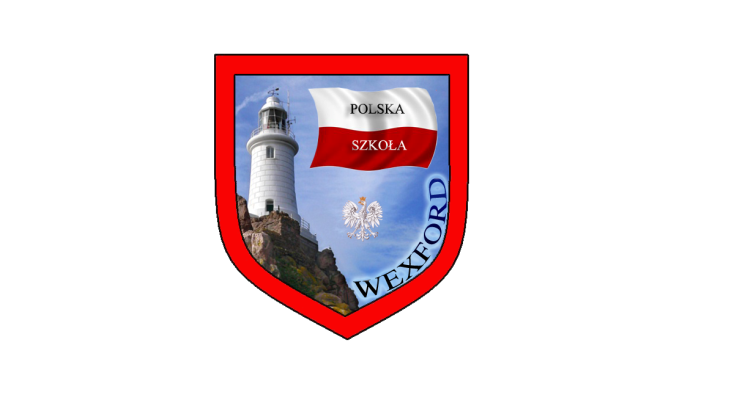 1. Od uczniów Polskiej Szkoły w Wexford oczekuje się:a)      Punktualnego i regularnego uczęszczania na lekcjeb)      Systematyczności w naucec)      Udziału w przedstawieniach i akademiach organizowanych przez szkołę,d)     Szanowania siebie, nauczycieli, mienia społecznego i prywatnego,e)      Posługiwania się językiem polskim w szkole i w domu.2. Uczniom zabrania się:a)      Wychodzenia poza teren szkoły w czasie lekcji i przerw,b)      Biegania i hałasowania w szkole,c)      Używania telefonów komórkowych,d)     Przebywania w klasie w czasie przerw bez nadzoru nauczyciela,e)      Wychodzenia do toalety podczas lekcji lub przerwy bez zgody nauczyciela,f)       Zaśmiecania szkoły,g)      Przynoszenia do szkoły przedmiotów wartościowych. Szkoła nie ponosi też odpowiedzialności za rzeczy przyniesione przez dzieci do szkoły np. przybory szkolne, zabawki, ubrania itp.h)      Wprowadzanie zwierząt na teren szkoły,i)        Palenia tytoniu, bądź używania nielegalnych używek.3. Konsekwencją nieprzestrzegania regulaminu może być:a)      Upomnienie przez nauczyciela,b)      Upomnienie przez dyrektora szkoły,c)      Poinformowanie rodziców o niewłaściwym zachowaniu ucznia,d)     Kara finansowa – jednorazowa wpłata na rzecz szkoły w wysokości € 50.4. Rodzice zobowiązani są do:a)      Systematycznego sprawdzania postępów ucznia,b)      Pomagania w odrabianiu zadań domowych,c)      Uczestniczenia w wywiadówkach szkolnych,d)     Pisemnego usprawiedliwienia nieobecności i spóźnień,e)      Dokonywania opłat szkolnych w wyznaczonym terminie,f)       Punktualnego posyłania bądź przyprowadzania ucznia do szkoły oraz odbierania po zajęciach,g)      Zapoznania swoich dzieci z regulaminem szkolnym i pomagania w jego przestrzeganiu.5. Od rodziców oczekuje się:a)      Regularnego posyłania dzieci do szkoły na sobotnie zajęcia,b)      Pomocy w organizowaniu wszelkich imprez szkolnych,c)      Umożliwienia dzieciom udziału w przedstawieniach i akademiach.WSZELKIE KOSZTY SZKÓD SPOWODOWANYCH PRZEZ UCZNIA BĘDĄ PONOSZONE PRZEZ JEGO RODZICÓW LUB OPIEKUNÓWPodpisując formularz zgłoszeniowy rodzice/opiekunowie potwierdzają zapoznanie się z regulaminem , jednocześnie wyrażając zgodę na jego przestrzeganie i publikację wizerunku dzieci (zdjęć) w celach promocyjnych.